Fiches e-Bug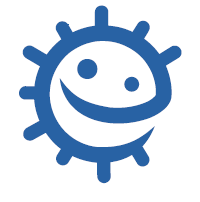 Guide d’utilisation à destination des parentsIntroductionCes fiches sont destinées à vous aider à accompagner votre enfant dans son apprentissage scolaire sur le thème des microbes, de la propagation des infections et de leur traitement ainsi que sur le lien avec la santé animale et environnementale. Contenu des fichesLes paroles de jeunes : cette partie permet de lancer des échanges avec votre enfant et de répondre à des remarques qu’il est susceptible de faire et pour lesquelles nous n’avons pas toujours les réponses appropriées. Les infos à retenir : ce texte synthétique fournit l’essentiel des connaissances à avoir.Liens utiles : pour ceux qui veulent aller plus loin, ils trouveront ici des sources internet fiables.Actions : pour impliquer toute la famille dans l’éducation à la santé, les fiches proposent des actions simples et ludiques à faire en famille.Activités à la maison : des idées d’activités ludiques et concrètes à réaliser à la maison en famille, par exemple des quiz, des jeux en ligne, des expériences scientifiques, des articles amusants etc.Liste des fichesA la rencontre des microbes : Cette fiche présente les différents types de microbes et l’existence de microbes utiles et de microbes pouvant nous rendre malade. Vous y trouverez notamment un lien vers une expérience sur les levures.Expliquer le coronavirus : Rappel sur la transmission de la COVID-19, les symptômes, et comment se protéger et protéger les autres. Vous y trouverez un lien vers une vidéo mettant en scène très visuellement les conséquences du non-respect des gestes d‘hygiène.Hygiène des mains : Un rappel sur l’hygiène des mains et son importance avec des liens vers une expérience montrant l’importance du savon et des vidéos illustrant les étapes du lavage des mains.Hygiène respiratoire : Un rappel des gestes quotidiens d’hygiène respiratoire et de leur importance avec des liens vers un jeu, une expérience amusante pour fabriquer de la morve bien gluante et des quiz ludiques.Manger plus sûr : Les notions d’hygiène des aliments sont présentées dans cette fiche de façon très visuelle avec une infographie rappelant les principaux conseils. Vous y trouverez également des liens vers des jeux, une expérience permettant de découvrir pourquoi la pâte à pain lève ainsi qu’un lien vers des recettes de différents pays Européens avec des rappels sur les règles de bonne pratique d’hygiène tout au long du déroulement des recettes.Les infections courantes : Vous y trouverez la présentation d’infections courantes, la distinction entre infection virale et bactérienne, comment stimuler son immunité et un rappel sur les gestes d’hygiène du quotidien pour éviter de contaminer les autres.L’utilisation des antibiotiques : Cette fiche informe sur le bon usage des antibiotiques et sur les conséquences négatives de leur mauvaise utilisation à l’aide d’activités concrètes comme des jeux, des quiz et une expérience à la maison permettant de visualiser l’efficacité d’un antibiotique selon l’infection (virale ou bactérienne).La vaccination : Un rappel sur l’intérêt de la vaccination et les 11 vaccins obligatoires. Vous y trouverez également un lien vers un quiz permettant de faire le point sur certains mythes entourant la vaccination et un calendrier vaccinal interactif.Une seule santé : Le concept « Une seule santé » est expliqué pour comprendre le l’interaction entre santé humaine, animale et environnementale avec un lien vers une activité comportant des scénarios illustrant ce concept (soins aux animaux, résistance aux antibiotiques, menaces environnementales …).Les infections sexuellement transmissibles (IST) : Un rappel sur la transmission des IST et des conseils pour les éviter. Vous y trouverez également des réponses simples à certaines questions que pourraient vous poser votre enfant et un lien vers un questionnaire permettant de tester vos connaissances.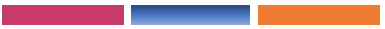 